附件6：临县国家基本气象站气象探测环境保护限高图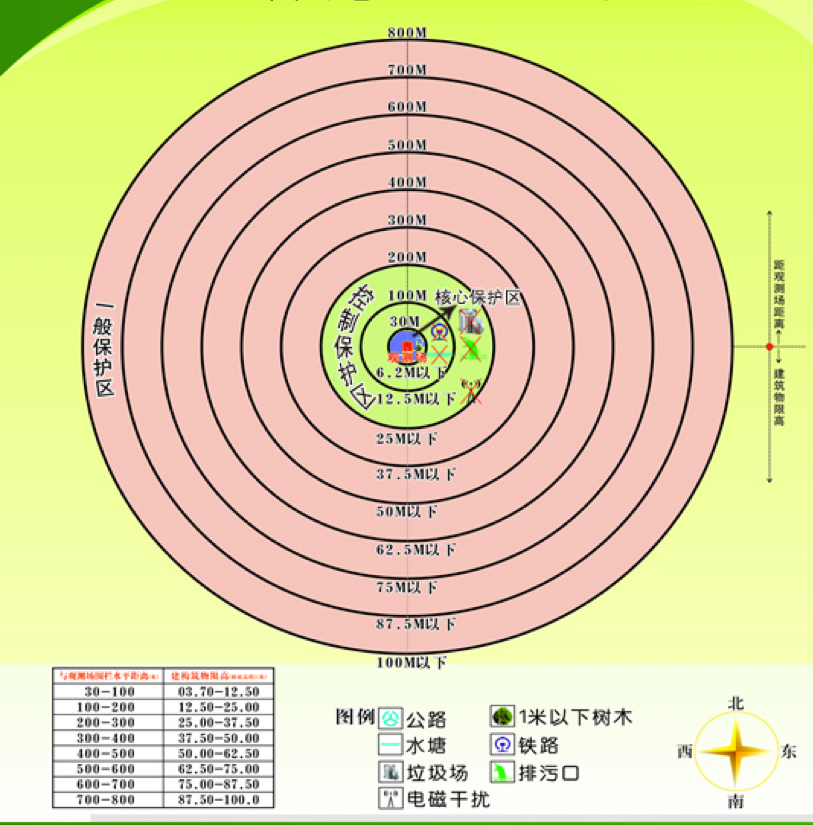 